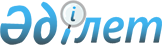 Қазақстан Республикасы Президентінің кейбір жарлықтарына өзгерістер мен толықтырулар енгізу туралыҚазақстан Республикасы Президентінің 2004 жылғы 15 сәуірдегі N 1348 Жарлығы.
      Қаулы етемін: 
      1. Қазақстан Республикасы Президентінің мынадай жарлықтарына өзгерістер мен толықтырулар енгізілсін: 
      1) күші жойылды - ҚР Президентінің 12.10.2006 № 201 Жарлығымен; 

      2) күші жойылды – ҚР Президентінің 31.07.2023 № 290 Жарлығымен.

      Ескерту. 1-тармаққа өзгеріс енгізілді – ҚР Президентінің 12.10.2006 № 201; 31.07.2023 № 290 Жарлығымен.


      2. Осы Жарлық қол қойылған күнінен бастап күшіне енеді. 
					© 2012. Қазақстан Республикасы Әділет министрлігінің «Қазақстан Республикасының Заңнама және құқықтық ақпарат институты» ШЖҚ РМК
				
      Қазақстан РеспубликасыныңПрезидент
